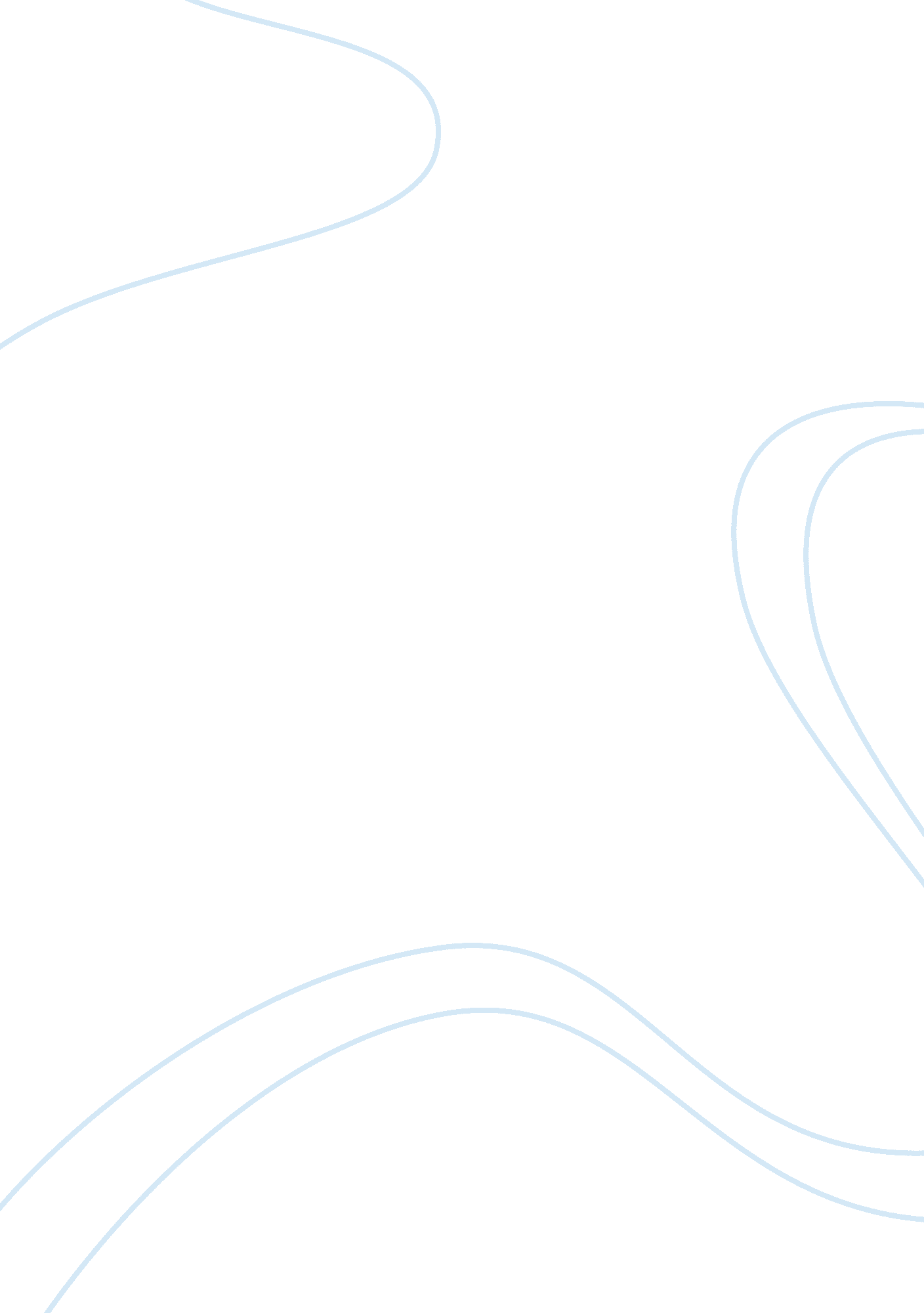 Intercultural communication assignmentArt & Culture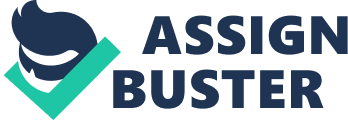 Three languages ” Hi Kafka Ca VA? ” one of the typical Lebanese sentence that mix English Arabic and French just to say, “ HI how are you? ‘ And this mix of languages is mostly related to Lebanon’s geography at its location that attracted back in the days, a lot of western. I recently moved out to France to continue my studies at Sciences Pop. And today, not only I live with French In a French society, but also with English, Arabs, Asians, and people from all around the world. With nationalities, that I never thought I could ever meet. Every time I talk to them I ravel in my mind to Thailand, to Brazil, to Palestine… We live, we eat, and we drink together: – ” Oh my God! Are you eating chicken for breakfast? ” ” Yeah, what is wrong with chicken for breakfast? ‘ Answered my Thai friend. – ” And Is that chill that I am seeing! How can you eat this! ” ” It is really good! Do you want to try it? ” She offered generously. I accepted her offer with hesitation. However, the idea of having chicken for breakfast, wasn’t that bad after all, and I actually liked it. On the other hand, being here In France changed my lifestyle. Now that I hang out, tit people from all around the world, their culture and their way of life influenced me. Before coming here, I had the chance to be in a multicultural high school, I got exposed to other cultures, by learning about them In history, geography and literature. Yet, I was still living in Lebanon, eating Lebanese food, living a Lebanese life; and thinking that what I do everyday is actually normal; but now, I eat spicy Thai food. I listen to Brazilian songs, I drink Belgium beer; me who never thought I could ever replace the Lebanese beer; however, who defines what is normal or not? It is basically the society we are living in. And once we get out of our own society, everything other people do seems abnormal. My Journey In France. That Just got started, is making me realize everyday how important is to live with different people, how important is to learn new things about their culture, to gain new norms and values and to Introduce these new things Into our own culture. It is good to be different and to have a unique identity but it is even better to learn about our differences and as Holder Camera, the Brazilian archbishop once said: “ Keep your engage. Love its sounds, Its modulation, and Its rhythm. But try to march together with men of different languages, remote from your own, who wish like you for a more just and human world. ” intercultural communication By La-Cooked ” We need no language to laugh,” said once Kanji Chiropractics a Sir Lankan author. About the new culture in the country I am visiting. Lebanese sentence that mix English Arabic and French Just to say, “ Hi how are you? ” continue my studies at Sciences Pop. And today, not only I live with French in a French Yeah, what is wrong with chicken for breakfast? Answered my Thai friend. 